          MOKYTOJAS: Jono Jonaičio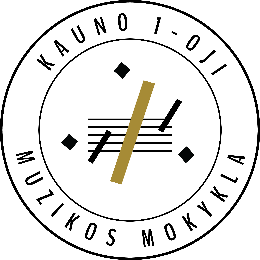               KVALIFIKACINĖ KATEGORIJA: mokytojas ekspertas              METODINĖ VEIKLA | 2021/2022 M. M.VEIKLOS KODAS IR RODIKLO PAVADINIMASVEIKLOS APRAŠAS - DATA, VEIKLOS PAVADINIMAS, VEIKLOS VIETAVEIKLOS APRAŠAS - DATA, VEIKLOS PAVADINIMAS, VEIKLOS VIETAVEIKLOS APRAŠAS - DATA, VEIKLOS PAVADINIMAS, VEIKLOS VIETAVEIKLOS APRAŠAS - DATA, VEIKLOS PAVADINIMAS, VEIKLOS VIETAVEIKLOS APRAŠAS - DATA, VEIKLOS PAVADINIMAS, VEIKLOS VIETAVEIKLOS APRAŠAS - DATA, VEIKLOS PAVADINIMAS, VEIKLOS VIETAVEIKLOS APRAŠAS - DATA, VEIKLOS PAVADINIMAS, VEIKLOS VIETAVEIKLOS APRAŠAS - DATA, VEIKLOS PAVADINIMAS, VEIKLOS VIETAVEIKLOS APRAŠAS - DATA, VEIKLOS PAVADINIMAS, VEIKLOS VIETA1.7 PLANUODAMAS UGDOMĄJĄ VEIKLĄ PANAUDOJA NACIONALINIŲ TYRIMŲ REZULTATUS.I.9 KITAMOKINIO / -IŲ GROJIMAS ĮRAŠANT CD;MOKINIO / -IŲ GROJIMAS ĮRAŠANT CD;MOKINIO / -IŲ GROJIMAS ĮRAŠANT CD;MOKYTOJO DARBAS RENGINIO PRAVEDIMO DARBO GRUPĖSE;MOKYTOJO DARBAS RENGINIO PRAVEDIMO DARBO GRUPĖSE;MOKYTOJO DARBAS RENGINIO PRAVEDIMO DARBO GRUPĖSE;MOKINIŲ GROJIMAS VIDEO PROJEKTAMS / VEIKLOS PRISTATYMUOSE;MOKINIŲ GROJIMAS VIDEO PROJEKTAMS / VEIKLOS PRISTATYMUOSE;MOKINIŲ GROJIMAS VIDEO PROJEKTAMS / VEIKLOS PRISTATYMUOSE;I.9 KITA2.1 GEBA BENDRAUTI IR BENDRADARBIAUTIDALYVAVIMAS TYRIMŲ DARBO GRUPĖSE;DALYVAVIMAS TYRIMŲ DARBO GRUPĖSE;PRANEŠIMŲ SKAITYMAS KITŲ MOKYTOJŲ ORGANIZUOJAMUOSE SEMINARUOSE;PRANEŠIMŲ SKAITYMAS KITŲ MOKYTOJŲ ORGANIZUOJAMUOSE SEMINARUOSE;ATVIRŲ PAMOKŲ VEDIMAS;ATVIRŲ PAMOKŲ VEDIMAS;ATVIRŲ PAMOKŲ VEDIMAS;DALYVAVIMAS DRAUGIJŲ VEIKLOJE.DALYVAVIMAS DRAUGIJŲ VEIKLOJE.2.1 GEBA BENDRAUTI IR BENDRADARBIAUTI2.2 KONCERTAI – PASKAITOS TĖVAMS2.3 DALYVAUJA INSTITUCIJOS IR VIETOS BENDRUOMENĖS SOCIALINIAME KULTŪRINIAME GYVENIMEEDUKACINIŲ IŠVYKŲ ORGANIZAVIMAS;EDUKACINIŲ IŠVYKŲ ORGANIZAVIMAS;EDUKACINIŲ IŠVYKŲ ORGANIZAVIMAS;DALYVAVIMAS KITŲ MOKYTOJŲ ATVIROSE PAMOKOSE;DALYVAVIMAS KITŲ MOKYTOJŲ ATVIROSE PAMOKOSE;DALYVAVIMAS KITŲ MOKYTOJŲ ATVIROSE PAMOKOSE;ORGANIZUOJA BENDRUOMENĖS RENGINIUS.ORGANIZUOJA BENDRUOMENĖS RENGINIUS.ORGANIZUOJA BENDRUOMENĖS RENGINIUS.2.3 DALYVAUJA INSTITUCIJOS IR VIETOS BENDRUOMENĖS SOCIALINIAME KULTŪRINIAME GYVENIME2.4 GEBA DIRBTI KOMANDOJE AR/IR VADOVAUTI JAIDARBO GRUPĖS VISAIS MOKYKLOS VEIKLOS ORGANIZAVIMO, VYKDYMO KLAUSIMAIS;KONKURSŲ ORGANIZAVIMO DARBO GRUPĖS;KONKURSŲ ORGANIZAVIMO DARBO GRUPĖS;KONKURSŲ ORGANIZAVIMO DARBO GRUPĖS;KONKURSŲ ORGANIZAVIMO DARBO GRUPĖS;KONCERTŲ ORGANIZAVIMO DARBO GRUPĖS;KONCERTŲ ORGANIZAVIMO DARBO GRUPĖS;KONCERTŲ ORGANIZAVIMO DARBO GRUPĖS;KONKURSŲ VERTINIMO KOMISIJŲ NARIAI.2.4 GEBA DIRBTI KOMANDOJE AR/IR VADOVAUTI JAI2.5 PATIES MOKYTOJO SUGALVOTAS IR INICIJUOTAS KONKURSAS AR FESTIVALIS.II.1 SUDARYTA BENDRADARBIAVIMO SUTARTIS SU SOCIALINIU BENDRADARBIAVIMO PARTNERIUII.3 VADOVAUJA VAIKŲ KOLEKTYVAMS (ORKESTRŲ AR ANSAMBLIŲ VADOVAI, ORKESTRŲ AKOMPANIATORIAI).YRA KITŲ ORGANIZACIJŲ VADOVAS, NARYS.II.4 DALYVAUJA VERTINANT IR NUSTATANT KITŲ MOKYTOJŲ, PRETENDUOJANČIŲ ĮGYTI MOKYTOJO METODININKO AR EKSPERTO KVALIFIKACINES KATEGORIJAS, PROFESINĘ KOMPETENCIJĄ.II.5 RENGIA UŽDUOTIS ŠALIES (AR TARPTAUTINĖMS) OLIMPIADOMS, KONKURSAMS.II.6 YRA SAVARANKIŠKAI PARENGĘS ŠALIES AR TARPTAUTINIO LYGMENS PROJEKTĄ IR GAVO FINANSAVIMĄ PROJEKTUI VYKDYTI.II.7 KITAVERTINIMO KOMISIJOS NARIAI;VERTINIMO KOMISIJOS NARIAI;VERTINIMO KOMISIJOS NARIAI;ĮVAIRŪS STRAIPSNIAI, KURIUOSE MINIMAS MOKYTOJAS;ĮVAIRŪS STRAIPSNIAI, KURIUOSE MINIMAS MOKYTOJAS;ĮVAIRŪS STRAIPSNIAI, KURIUOSE MINIMAS MOKYTOJAS;MUZKINIO BIULETENIO (MOKYKLOS STENDO) PARUOŠIMAS;MUZKINIO BIULETENIO (MOKYKLOS STENDO) PARUOŠIMAS;MUZKINIO BIULETENIO (MOKYKLOS STENDO) PARUOŠIMAS;II.7 KITA3.1 VYKDOMI SAVO KLASĖS MOKINIŲ AR JŲ TĖVŲ TYRIMAI - APKLAUSOS FORMA SIEKIANT IŠSIAIŠKINTI SAVO PEDAGOGINĖS VEIKLOS TOBULINIMO GALIMYBES. REMIANTIS APIBENDRINTAIS TYRIMŲ REZULTATAIS, APRAŠOMOS TYRIMO IŠVADOS, KURIOSE APIBRĖŽIAMAS PEDAGOGINĖS VEIKLOS TOBULINIMO PLANAS.3.2 GEBA TAIKYTI ŠVIETIMO NAUJOVESORGANIZUOJAMAS UGDYMO PROCESAS (PAMOKOS, EDUKACINĖS IŠVYKOS, PASKAITOS MOKINIAMS), KURIAME Į MUZIKINĮ UGDYMĄ YRA ĮTRAUKIAMOS SKAITMENINĖS TECHNOLOGIJOS (MENO IR KOMPIUTERINIŲ TECHNOLOGIJŲ SINCHRONIZACIJA) ARBA KITOS DISCIPLINOS (MUZIKA IR TEATRAS, MUZIKA IR ŠOKIS, MUZIKA IR MATEMATIKA, MUZIKA IR GARSO ĮRAŠŲ DARYMAS, MUZIKA IR KINAS).ORGANIZUOJAMAS UGDYMO PROCESAS (PAMOKOS, EDUKACINĖS IŠVYKOS, PASKAITOS MOKINIAMS), KURIAME Į MUZIKINĮ UGDYMĄ YRA ĮTRAUKIAMOS SKAITMENINĖS TECHNOLOGIJOS (MENO IR KOMPIUTERINIŲ TECHNOLOGIJŲ SINCHRONIZACIJA) ARBA KITOS DISCIPLINOS (MUZIKA IR TEATRAS, MUZIKA IR ŠOKIS, MUZIKA IR MATEMATIKA, MUZIKA IR GARSO ĮRAŠŲ DARYMAS, MUZIKA IR KINAS).ORGANIZUOJAMAS UGDYMO PROCESAS (PAMOKOS, EDUKACINĖS IŠVYKOS, PASKAITOS MOKINIAMS), KURIAME Į MUZIKINĮ UGDYMĄ YRA ĮTRAUKIAMOS SKAITMENINĖS TECHNOLOGIJOS (MENO IR KOMPIUTERINIŲ TECHNOLOGIJŲ SINCHRONIZACIJA) ARBA KITOS DISCIPLINOS (MUZIKA IR TEATRAS, MUZIKA IR ŠOKIS, MUZIKA IR MATEMATIKA, MUZIKA IR GARSO ĮRAŠŲ DARYMAS, MUZIKA IR KINAS).ORGANIZUOJAMAS UGDYMO PROCESAS (PAMOKOS, EDUKACINĖS IŠVYKOS, PASKAITOS MOKINIAMS), KURIAME Į MUZIKINĮ UGDYMĄ YRA ĮTRAUKIAMOS SKAITMENINĖS TECHNOLOGIJOS (MENO IR KOMPIUTERINIŲ TECHNOLOGIJŲ SINCHRONIZACIJA) ARBA KITOS DISCIPLINOS (MUZIKA IR TEATRAS, MUZIKA IR ŠOKIS, MUZIKA IR MATEMATIKA, MUZIKA IR GARSO ĮRAŠŲ DARYMAS, MUZIKA IR KINAS).ORGANIZUOJAMAS UGDYMO PROCESAS (PAMOKOS, EDUKACINĖS IŠVYKOS, PASKAITOS MOKINIAMS), KURIAME Į MUZIKINĮ UGDYMĄ YRA ĮTRAUKIAMOS SKAITMENINĖS TECHNOLOGIJOS (MENO IR KOMPIUTERINIŲ TECHNOLOGIJŲ SINCHRONIZACIJA) ARBA KITOS DISCIPLINOS (MUZIKA IR TEATRAS, MUZIKA IR ŠOKIS, MUZIKA IR MATEMATIKA, MUZIKA IR GARSO ĮRAŠŲ DARYMAS, MUZIKA IR KINAS).ORGANIZUOJAMAS UGDYMO PROCESAS (PAMOKOS, EDUKACINĖS IŠVYKOS, PASKAITOS MOKINIAMS), KURIAME Į MUZIKINĮ UGDYMĄ YRA ĮTRAUKIAMOS SKAITMENINĖS TECHNOLOGIJOS (MENO IR KOMPIUTERINIŲ TECHNOLOGIJŲ SINCHRONIZACIJA) ARBA KITOS DISCIPLINOS (MUZIKA IR TEATRAS, MUZIKA IR ŠOKIS, MUZIKA IR MATEMATIKA, MUZIKA IR GARSO ĮRAŠŲ DARYMAS, MUZIKA IR KINAS).ORGANIZUOJAMAS UGDYMO PROCESAS (PAMOKOS, EDUKACINĖS IŠVYKOS, PASKAITOS MOKINIAMS), KURIAME Į MUZIKINĮ UGDYMĄ YRA ĮTRAUKIAMOS SKAITMENINĖS TECHNOLOGIJOS (MENO IR KOMPIUTERINIŲ TECHNOLOGIJŲ SINCHRONIZACIJA) ARBA KITOS DISCIPLINOS (MUZIKA IR TEATRAS, MUZIKA IR ŠOKIS, MUZIKA IR MATEMATIKA, MUZIKA IR GARSO ĮRAŠŲ DARYMAS, MUZIKA IR KINAS).ORGANIZUOJAMAS UGDYMO PROCESAS (PAMOKOS, EDUKACINĖS IŠVYKOS, PASKAITOS MOKINIAMS), KURIAME Į MUZIKINĮ UGDYMĄ YRA ĮTRAUKIAMOS SKAITMENINĖS TECHNOLOGIJOS (MENO IR KOMPIUTERINIŲ TECHNOLOGIJŲ SINCHRONIZACIJA) ARBA KITOS DISCIPLINOS (MUZIKA IR TEATRAS, MUZIKA IR ŠOKIS, MUZIKA IR MATEMATIKA, MUZIKA IR GARSO ĮRAŠŲ DARYMAS, MUZIKA IR KINAS).ORGANIZUOJAMAS UGDYMO PROCESAS (PAMOKOS, EDUKACINĖS IŠVYKOS, PASKAITOS MOKINIAMS), KURIAME Į MUZIKINĮ UGDYMĄ YRA ĮTRAUKIAMOS SKAITMENINĖS TECHNOLOGIJOS (MENO IR KOMPIUTERINIŲ TECHNOLOGIJŲ SINCHRONIZACIJA) ARBA KITOS DISCIPLINOS (MUZIKA IR TEATRAS, MUZIKA IR ŠOKIS, MUZIKA IR MATEMATIKA, MUZIKA IR GARSO ĮRAŠŲ DARYMAS, MUZIKA IR KINAS).3.2 GEBA TAIKYTI ŠVIETIMO NAUJOVES3.3 GEBA NAUDOTIS ĮVAIRIAIS INFORMACINIAIS IR KOMUNIKACINIAIS ŠALTINIAISMOKINIŲ GROJIMO ĮRAŠAI MOKYKLOS „YOUTUBE“ KANALE;MOKINIŲ GROJIMO ĮRAŠAI MOKYKLOS „YOUTUBE“ KANALE;MOKINIŲ GROJIMO ĮRAŠAI MOKYKLOS „YOUTUBE“ KANALE;ATVIRŲ PAMOKŲ TALPINIMAS MOKYKLOS YOUTUBE KANALE;ATVIRŲ PAMOKŲ TALPINIMAS MOKYKLOS YOUTUBE KANALE;ATVIRŲ PAMOKŲ TALPINIMAS MOKYKLOS YOUTUBE KANALE;STRAIPSNIŲ PUBLIKAVIMAS MOKYKLOS INTERNETO PUSLAPYJE;STRAIPSNIŲ PUBLIKAVIMAS MOKYKLOS INTERNETO PUSLAPYJE;STRAIPSNIŲ PUBLIKAVIMAS MOKYKLOS INTERNETO PUSLAPYJE;3.3 GEBA NAUDOTIS ĮVAIRIAIS INFORMACINIAIS IR KOMUNIKACINIAIS ŠALTINIAIS3.4 GEBA TOBULINTI SAVO KVALIFIKACIJĄ: DALYVAVIMAS SEMINARUOSEIII.1 DALYVAUJA TARPTAUTINIUOSE RENGINIUOSE (SKAITO PRANEŠIMUS, PASKAITAS, VEDA SEMINARUS, VADOVAUJA GRUPIŲ DARBUI)III.3 YRA KONSULTANTAS, SERTIFIKUOTAS MENTORIUS, PROJEKTO KOORDINATORIUS (NE MAŽIAU KAIP 2 METAI), TARPTAUTINIO LYGMENS SERTIFIKATĄ TURINTIS MOKYTOJASPROJEKTO (PAVYZDŽIUI TĘSTINIO KONKURSO AR FESTIVALIO) KOORDINATORIUS, MENO VADOVAS, ORGANIZACINIO KOMITETO PIRMININKAS.PROJEKTO (PAVYZDŽIUI TĘSTINIO KONKURSO AR FESTIVALIO) KOORDINATORIUS, MENO VADOVAS, ORGANIZACINIO KOMITETO PIRMININKAS.PROJEKTO (PAVYZDŽIUI TĘSTINIO KONKURSO AR FESTIVALIO) KOORDINATORIUS, MENO VADOVAS, ORGANIZACINIO KOMITETO PIRMININKAS.PROJEKTO (PAVYZDŽIUI TĘSTINIO KONKURSO AR FESTIVALIO) KOORDINATORIUS, MENO VADOVAS, ORGANIZACINIO KOMITETO PIRMININKAS.PROJEKTO (PAVYZDŽIUI TĘSTINIO KONKURSO AR FESTIVALIO) KOORDINATORIUS, MENO VADOVAS, ORGANIZACINIO KOMITETO PIRMININKAS.PROJEKTO (PAVYZDŽIUI TĘSTINIO KONKURSO AR FESTIVALIO) KOORDINATORIUS, MENO VADOVAS, ORGANIZACINIO KOMITETO PIRMININKAS.PROJEKTO (PAVYZDŽIUI TĘSTINIO KONKURSO AR FESTIVALIO) KOORDINATORIUS, MENO VADOVAS, ORGANIZACINIO KOMITETO PIRMININKAS.PROJEKTO (PAVYZDŽIUI TĘSTINIO KONKURSO AR FESTIVALIO) KOORDINATORIUS, MENO VADOVAS, ORGANIZACINIO KOMITETO PIRMININKAS.PROJEKTO (PAVYZDŽIUI TĘSTINIO KONKURSO AR FESTIVALIO) KOORDINATORIUS, MENO VADOVAS, ORGANIZACINIO KOMITETO PIRMININKAS.III.3 YRA KONSULTANTAS, SERTIFIKUOTAS MENTORIUS, PROJEKTO KOORDINATORIUS (NE MAŽIAU KAIP 2 METAI), TARPTAUTINIO LYGMENS SERTIFIKATĄ TURINTIS MOKYTOJASIII.4 STUDIJUOJA UNIVERSITETINĖJE AUKŠTOJOJE MOKYKLOJE PAGAL II-III PAKOPOS STUDIJŲ PROGRAMĄ IR SIEKIA ĮGYTI PAPILDOMĄ KVALIFIKACIJĄIII.5 RENGIA IR SKAITO PRANEŠIMUS UŽSIENIO KALBAIII.6 SKAITO METODINES-DALYKINES, PEDAGOGINES PASKAITAS, PRANEŠIMUS INSTITUCIJOS, MIESTO (RAJONO) IR ŠALIES PEDAGOGAMSIII.7 RENGIA KVALIFIKACIJOS TOBULINIMO PROGRAMAS IR DALYVAUJA JAS ĮGYVENDINANT, VEDA AUTORINIUS SEMINARUS MOKYTOJAMSIII.8 SKAITO PRANEŠIMUS MOKSLINĖSE-PRAKTINĖSE KONFERENCIJOSE MIESTO (RAJONO), APSKRITIES, ŠALIES PEDAGOGAMSIII.9 YRA PARENGĘS METODINES IR MOKOMĄSIAS PRIEMONES, APROBUOTAS SAVIVALDYBĖS DALYKO METODINIO BŪRELIO/TARYBOS (PROFESIJOS MOKYTOJAMS – EKSPERTŲ KOMISIJOS)III.11 KITAORGANIZUOJAMOS MOKSLINĖS KONFERENCIJOS;ORGANIZUOJAMOS MOKSLINĖS KONFERENCIJOS;ORGANIZUOJAMOS MOKSLINĖS KONFERENCIJOS;PUBLIKUOJAMI STRAIPSNIAI KULTŪROS IR MENO ŽURNALUOSE;PUBLIKUOJAMI STRAIPSNIAI KULTŪROS IR MENO ŽURNALUOSE;PUBLIKUOJAMI STRAIPSNIAI KULTŪROS IR MENO ŽURNALUOSE;VEDAMOS ATVIROS PASKAITOS VISUOMENINĖSE INSTITUCIJOSE;VEDAMOS ATVIROS PASKAITOS VISUOMENINĖSE INSTITUCIJOSE;VEDAMOS ATVIROS PASKAITOS VISUOMENINĖSE INSTITUCIJOSE;III.11 KITAMOKYTOJO PARAŠAS:DATA:  2022-06-01